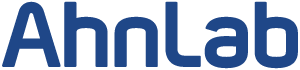 안랩 V스쿨 참가신청서신청인성   명(V스쿨 카페 별명)전화번호신청인성   명(V스쿨 카페 별명)휴대전화신청인학 교 명학    년3신청인주   소신청인이 메 일V스쿨에  참가 이유 3가지V스쿨에  참가 이유 3가지김홍선 안랩 대표에게 묻고 싶은 질문김홍선 안랩 대표에게 묻고 싶은 질문이용해 본 안랩 제품이 있나요? 이용 후기는?이용해 본 안랩 제품이 있나요? 이용 후기는?상기와 같이 안랩 V스쿨 참가를 신청합니다.                                          신청일자 :2012-08-00                                          신청인 : 안랩 귀중상기와 같이 안랩 V스쿨 참가를 신청합니다.                                          신청일자 :2012-08-00                                          신청인 : 안랩 귀중상기와 같이 안랩 V스쿨 참가를 신청합니다.                                          신청일자 :2012-08-00                                          신청인 : 안랩 귀중상기와 같이 안랩 V스쿨 참가를 신청합니다.                                          신청일자 :2012-08-00                                          신청인 : 안랩 귀중상기와 같이 안랩 V스쿨 참가를 신청합니다.                                          신청일자 :2012-08-00                                          신청인 : 안랩 귀중- 신청서 보내는 곳 ahn_vschool@naver.com(파일명 예: 본인이름_V스쿨12기_참가신청서)- 합격자 발표 :8월 17일(금), V스쿨 카페 및 블로그 공지 예정- 개인정보는 V스쿨 참가자 선발용도로만 사용되며 행사 종료 시점에 모두 폐기 됩니다.- 신청서 보내는 곳 ahn_vschool@naver.com(파일명 예: 본인이름_V스쿨12기_참가신청서)- 합격자 발표 :8월 17일(금), V스쿨 카페 및 블로그 공지 예정- 개인정보는 V스쿨 참가자 선발용도로만 사용되며 행사 종료 시점에 모두 폐기 됩니다.- 신청서 보내는 곳 ahn_vschool@naver.com(파일명 예: 본인이름_V스쿨12기_참가신청서)- 합격자 발표 :8월 17일(금), V스쿨 카페 및 블로그 공지 예정- 개인정보는 V스쿨 참가자 선발용도로만 사용되며 행사 종료 시점에 모두 폐기 됩니다.- 신청서 보내는 곳 ahn_vschool@naver.com(파일명 예: 본인이름_V스쿨12기_참가신청서)- 합격자 발표 :8월 17일(금), V스쿨 카페 및 블로그 공지 예정- 개인정보는 V스쿨 참가자 선발용도로만 사용되며 행사 종료 시점에 모두 폐기 됩니다.- 신청서 보내는 곳 ahn_vschool@naver.com(파일명 예: 본인이름_V스쿨12기_참가신청서)- 합격자 발표 :8월 17일(금), V스쿨 카페 및 블로그 공지 예정- 개인정보는 V스쿨 참가자 선발용도로만 사용되며 행사 종료 시점에 모두 폐기 됩니다.